	   Sunday, August 10, 2014	   Monday, August 11, 2014	   Tuesday, August 12, 2014	   Wednesday, August 13, 2014	   Thursday, August 14, 2014	   Friday, August 15, 2014	   Saturday, August 16, 20146:00AMHome Shopping  Shopping program.G6:30AMSearch & Restore: Jeep TJ On Steriods Part II (R)    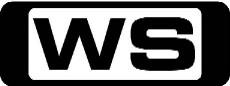 A stripped TJ is treated to custom width 9' housings, heavy-duty knuckles and a one-off roll cage that will be the envy of Jason's 4x4 buddies. Plus hot rodder Tim Strange earns crawling credentials.PG6:50AMMarket Values: Turkey    Take a look at Istanbul's Grand Bazaar - one of the world's largest roofed markets, with 500,000 visitors each day to its 3600 stores.PG7:30AMHome Shopping  Home ShoppingG8:00AMHome Shopping  Shopping program.G8:30AMHome Shopping  Shopping program.G9:00AMSpecial: 2014 Gold Coast Marathon  The 42.195km marathon course runs next to the Gold Coast's beautiful surf beaches and broadwater and has a reputation as one of the flattest and fastest courses in the world.PG10:00AMBig Australia: Sugar (R) 'CC'    Mackay is the sugar capital of Australia producing the bulk of Australia's domestic supply and global exports. Meet the people from the farmers to the mill workers who ensure the survival of the industry.PG11:00AMConstruction Zone: Ultimate Oil Rig    Go behind the scenes and see what it takes to build, operate, maintain and drive the world's ultimate structures.PG11:30AMAround The World In 80 Ways: Hot And Bothered    Next stop on the journey for Dennis and Rob: the birthplace of Freddie Mercury in Zanzibar.PG12:30PMWonders of the World: Warriors, Rats & River Surfing (R)    From a temple in India where rats are sacred, to an annual monster wave in China, to an artist that makes microscopic art that fits in the eye of a needle, explore our bizarre, yet fascinating world.PG1:30PMEngineering Connections: Deep Space Observer (R)    Richard Hammond journeys to discover the startling Engineering Connections behind the Keck Observatory - which has seen further into the universe than any other telescope on Earth.PG2:30PMKings of Construction: Dubai's Ski Resort (R)    Ski-Dubai offers what seems impossible - snow in the desert. Investigate the construction of the first indoor ski slope, complete with a black ski run and the ultimate indoor alpine experience.PG3:30PMExtreme Engineering: Excavators (R)    In northern Minnesota, the operators of the world's largest open-pit iron mine commission the construction of a $10 million custom-built super- shovel in the hopes of making excavation more efficient.PG4:30PMMan Made Marvels: HII-A Space Rocket (R)    Japan's space industry is about to launch the H-IIA rocket, which can make Japan a major player in the commercial launch business.G5:30PMMythbusters: Revisit: Splitting Arrow / Confederate Salami Rocket (R) 'CC'    The 3 Mythkateers take another aim at Robin Hood's arrow. Then, the Confederate Rocket will be tested with a Salami launch.PG6:30PMFoxtel A-League All Stars v Juventus FC     **LIVE**After 19 years and 705 matches with Juventus, Italian superstar Alessandro Del Piero, with the FOXTEL A-League All Stars, matches up against them for the first time ever; live from ANZ Stadium.10:00PM7Mate Sunday Movie: XXX: The Next Level (R) 'CC' (2005)    When a popular president is targeted for assassination by a radical group within the Government, two people are the only hope to stop them: Augustus Gibbons and Darius Stone. Starring SAMUEL L JACKSON, ICE CUBE, WILLEM DAFOE, SCOTT SPEEDMAN and XZIBIT.M  (V,L)12:00AMHurling: All Ireland Hurling Semi-Final    Coverage of the 2014 GAA Football and Hurling Championships.2:30AMDisorderly Conduct Caught On Tape (R)  Get up close as we witness incredible bravery and a dedication to duty as the police are on the lookout for Disorderly Conduct!M3:30AMDisorderly Conduct Caught On Tape (R)  Get up close as we witness incredible bravery and a dedication to duty as the police are on the lookout for Disorderly Conduct!M4:30AMScare Tactics: Home Invasion / Demonic Possession / Fatal Beauty / The HuntedThis frighteningly funny hidden-camera show has its victims, set up by friends and loved ones, placed into elaborately staged scary situations with movie-style special effects, makeup and production.M5:00AMBomb Patrol: Afghanistan: Donkeys (R) 'CC'    Soldiers are deployed to the town of Du Abi, where a local villager has reported two IEDs outside of his home. While searching, Ricky is forced into a deadly position in an attempt to complete the mission.PG6:00AMHome Shopping  Shopping program.G6:30AMHome Shopping  Home ShoppingG7:00AMGood Luck Charlie: A Duncan Christmas (R) 'CC'    Teddy takes Charlie to see Santa Claus at Super Adventure Land, but when Santa decides to take a break right when it's Charlie's turn, Teddy takes matters into her own hands.G7:30AMAustin & Ally: Rockers & Writers (R) 'CC'    Unbeknownst to Ally, Austin and Dez 'borrow' one of her songs, record it, create a video and post it on the internet after which it and Austin become a local sensation.G8:00AMShake It Up: Jingle It Up (R) 'CC'    CeCe does some last minute Christmas shopping for her mom, but buys herself a purse instead.G8:30AMUltimate Spider-Man: Strange Days (R)    When everyone in New York City is caught in a mystical slumber, Spider-Man and Iron Fist seek out the help of Dr. Strange, master of the mystic arts.G9:00AMNBC Today 'CC' (R)    International news and weather including interviews with newsmakers in the world of politics, business, media, entertainment and sport.10:00AMNBC Meet The Press 'CC' (R)    David Gregory interviews newsmakers from around the world.11:00AMMotor Mate: 1984 (R)  The Tour de Corse - one of the most demanding and most popular events on the World Rally Championship schedule.12:00PMBomb Patrol: Afghanistan: Thanksgiving (R) 'CC'    It's Thanksgiving in Afghanistan, and the soldiers find there is a lot to be thankful for in a war zone. After responding to a call from the Afghan Police, Chief John Groat comes face-to-face with a live IED.M1:00PMStarsky & Hutch: The Plague Part 1 (R)  A pair of dedicated undercover cops use their street smarts and a network of unusual friends as they work the toughest beats in their home of Bay City, California.PG  (V)2:00PMSport Special: Foxtel A-League All Stars v Juventus FC (R)    After 19 years and 705 matches with Juventus, Italian superstar Alessandro Del Piero and the FOXTEL A-League All Stars match up against them for the first time ever; live from ANZ Stadium.5:30PMMythbusters: Chinese Invasion Alarm / Five Second Rule (R) 'CC'    Is an ancient Chinese text alluding to a subterranean sonar system that could apparently detect and intercept an invasion from below true? Is the five-second rule for food really safe to eat?PG6:30PMSeinfeld: The Scofflaw (R) 'CC'    While Kramer is walking down a street and sees a man littering he calls him a pig but in doing so offends a cop who is standing a few feet away.PG7:00PMSeinfeld: The Kiss Hello (R) 'CC'    Kramer tries to create a Utopian society when he puts up pictures of all the up pictures of all the residents of his and Jerry's building.PG7:30PMTalking Footy 'CC'    **LIVE**Three-time premiership superstar Tim Watson and arguably the greatest player of all time Wayne Carey sit alongside host and Bulldogs champion Luke Darcy to dissect all the AFL news and issues on and off the football field.PG8:30PMPawn Stars: Striking A Chord / Pedal To The Metal (R) 'CC'    The Pawn Stars come across an extremely rare handmade Gibson mandolin from the early 1900s and a chessboard made from the wood of one of the most famous ships in history, the Titanic.PG9:30PMAmerican Restoration: Bombshell / Hot & Salty / King Of Signs    **NEW EPISODE**A wheelchair made from parts of a 1940's B-17 bomber lands at the shop. Meanwhile, the heat is on when the crew restore a salty 1960s popcorn machine, and a client brings in a 1900s love tester.PG11:00PMHardcore Pawn: Combat: Machine Gun Challenge (R)    Boss Cris goes on the warpath when he discovers that Ethan has bought an old Browning machine gun that doesn't fire.M11:30PMSportsFan Clubhouse    Monday and Thursday nights in the SportsFan Clubhouse, Bill Woods is joined by some of the biggest names in sport and entertainment for a lively hour in sports news, views and social media.PG12:30AMRepo Games: Baby Know Best    In a first ever for Repo Games, a woman and her baby team up together on her front lawn to try and win back her ailing dad's car.MA  (L)1:00AMRepo Games: The Double Repo    In the first ever Repo Games double repo, one engaged couple faces repossession on both of their cars... at the same time.MA  (L)1:30AMBomb Patrol: Afghanistan: Route X - Part 1 (R) 'CC'    Ricky, Matt and Sam team up with the Army's Route Clearance Patrol to clear 'Route X,' the most heavily mined road in Northern Afghanistan, coined the 'Road of Blood'.PG2:30AMOperation Repo (R)  From luxury boats and planes to expensive sports cars, if you can't make your payments, the Operation Repo team will find you! When it comes to recovering property from deadbeat owners, this colourful team will stop at nothing to get the job done.M3:00AMOperation Repo (R)  From luxury boats and planes to expensive sports cars, if you can't make your payments, the Operation Repo team will find you! When it comes to recovering property from deadbeat owners, this colourful team will stop at nothing to get the job done.M3:30AMDisorderly Conduct Caught On Tape (R)  Get up close as we witness incredible bravery and a dedication to duty as the police are on the lookout for Disorderly Conduct!M4:30AMScare Tactics: Rage From The Cage / Killer Bees / Bring Out The Gimp / Grave Robbers A group of campers is carjacked by a hungry beast. A carpenter accidentally releases a swarm of deadly bees. And a construction crew stumbles upon a hidden treasure in an abandoned graveyard.M5:00AMMotor Mate: 1984 (R)  The Tour de Corse - one of the most demanding and most popular events on the World Rally Championship schedule.6:00AMHome Shopping  Shopping program.G6:30AMHome Shopping  Home ShoppingG7:00AMGood Luck Charlie: All Fall Down - Part 1 (R) 'CC'    Spencer gets the opportunity to start college in Boston a semester early, and Teddy encourages him to go, not realizing how hard a long distance relationship can be.G7:30AMAustin & Ally: Kangaroos & Chaos (R) 'CC'    Ally scribbles down Austin's song lyrics in illegible handwriting prompting Dez and Trish to start gathering strange props for the music video which they think correspond to her lyrics.G8:00AMShake It Up: Apply It Up (R) 'CC'    When Cece and Rocky both get into the prestigious Chicago Fine Arts Academy, only Cece is offered a scholarship, forcing the girls to figure out a way so they can both attend.G8:30AMUltimate Spider-Man: Awesome (R)    Peter and Luke scramble to finish their Science Fair project but their science experiment backfires, making an even bigger threat.G9:00AMNBC Today 'CC' (R)    International news and weather including interviews with newsmakers in the world of politics, business, media, entertainment and sport.11:00AMMotor Mate: 1987 (R)  The mountain roads of Corsica are home to one of the fastest and most demanding events, the Tour de Corse.12:00PMBomb Patrol: Afghanistan: Teamwork (R) 'CC'    Ricky's leadership skills are re-evaluated on a mission with Chief where they discover a new, more sophisticated Taliban IED: the 'anti-lift.' Then Ricky takes Brad and Chase on a dangerous night mission.PG  (A)1:00PMStarsky & Hutch: The Plague Part 2 (R)  A pair of dedicated undercover cops use their street smarts and a network of unusual friends as they work the toughest beats in their home of Bay City, California.PG  (V)2:00PMCharlie's Angels: Cruising Angels (R)    A trio of beautiful policewomen become undercover detectives when a reclusive millionaire assigns them to a series of challenging cases.PG  (V)3:00PMMonster Fish: River Invasion (R)    These are no ordinary fish: They are fish that fly. They jump 10 feet in the air, turning boat trips into boxing matches. They're carp from Asia and they are popping up in America's waterways.PG4:00PMTrucks!: Project Rolling Thunder Part 15: Gauges & Dent Repair    Today, we're adding a custom gauge display built from the Ranger's stock gauge cluster and we're repairing hail dents on our hood - the easy way!PG4:30PMMuscle Car: Blue Collar Buick Bumpers And Door Handles (R)    Blue Collar Buick gets bumper mods and modern door handles.PG5:00PMHorsepower TV: Modern Muscle Supercharging (R)    Horsepower discovers the secrets behind Edelbrock's new E-Force Supercharger for late model muscle cars.PG5:30PMMythbusters: Hat Shooting / Western Jail Break / Air Bag Annihilation (R) 'CC'    It's Yeehaa and Hiyo Silver as Adam and Jamie saddle up for some western myths.PG6:30PMSeinfeld: The Beard (R) 'CC'    Kramer sets George up with a woman, but forgets what she looks like.PG7:00PMSeinfeld: The Doorman (R) 'CC'    When Elaine house-sits for Mr. Pitt, Jerry goes to meet up with her to go to the movies but winds up offending the Doorman.PG7:30PMGuinness World Records Gone Wild: Taking The Plunge    **NEW EPISODE**You will not believe what this guy does in an inflatable pool filled with marshmallows. Then this other guy smashes a whole bunch of beer bottles with his head, two at a time!PG8:30PMWorld's Craziest Fools (R)    Mr T takes a look at some of the craziest clips from around the world. Watch as tyres, alcohol, and people's general stupidity lead to some very funny accidents.M9:00PMAmerican Dad: The Longest Distance Relationship 'CC'    **NEW EPISODE**A year after Jeff's abduction, Hayley is still heartbroken, until she meets Millionaire Matt Davis, who may be able to help her move forward.M9:30PMFamily Guy: He's Bla-ack! 'CC'    **NEW EPISODE**Cleveland returns to town, but is instantly banned from spending time with Peter when Lois and Donna get into a big fight over parenting.M  (S,A)10:00PMKinne 'CC'    **NEW EPISODE**More left-field exploration of the little things in life, including Troy Kinne's Regretful Bets, Max Price's Life Choices and the Impromptu LifeGuard's vigorous patrolling of the local swimming pool.MA  (L)10:30PMFamily Guy: Business Guy / Big Man On Hippocampus (R) 'CC'    When Peter gives Carter a bachelor party, Carter slips into a coma leaving Lois in control of his company. Then while on Family Feud, Peter gets amnesia and forgets everything, including his family.M (S)11:30PMAmerican Dad: Hurricane! (R) 'CC'    In an unprecedented Animation crossover event, a storm hits the towns of Stoolbend, Quahog, and Langley Falls. When the Smiths decide to stay home they must fight to survive.M12:00AMEastbound & Down (R)    Charros owner Sebastian agrees to pull out all the stops in promoting Kenny's return to organised baseball, but Kenny loses motivation after learning a secret about April from an old friend.MA  (S,L,D,V)12:30AMSportsFan Clubhouse (R)    Monday and Thursday nights in the SportsFan Clubhouse, Bill Woods is joined by some of the biggest names in sport and entertainment for a lively hour in sports news, views and social media.PG1:30AMBomb Patrol: Afghanistan: Route X - Part 2 (R) 'CC'    Ricky, Matt and Sam are on the final days of a mission to clear a route known as the 'Road of Blood.' As hope is on the horizon, Ricky, Matt and Sam find themselves in the deadliest position of their lives.M2:30AMOperation Repo (R)  From luxury boats and planes to expensive sports cars, if you can't make your payments, the Operation Repo team will find you! When it comes to recovering property from deadbeat owners, this colourful team will stop at nothing to get the job done.M3:00AMOperation Repo (R)  From luxury boats and planes to expensive sports cars, if you can't make your payments, the Operation Repo team will find you! When it comes to recovering property from deadbeat owners, this colourful team will stop at nothing to get the job done.M3:30AMOperation Repo (R) From luxury boats and planes to expensive sports cars, if you can't make your payments, the Operation Repo team will find you! M 4:00AMDisorderly Conduct Caught On Tape (R)  Get up close as we witness incredible bravery and a dedication to duty as the police are on the lookout for Disorderly Conduct!M5:00AMMotor Mate: 1987 (R)  The mountain roads of Corsica are home to one of the fastest and most demanding events, the Tour de Corse.6:00AMHome Shopping  Shopping program.G6:30AMHome Shopping  Home ShoppingG7:00AMGood Luck Charlie: All Fall Down - Part 2 (R) 'CC'    Spencer gets the opportunity to start college in Boston a semester early, and Teddy encourages him to go, not realizing how hard a long distance relationship can be.G7:30AMAustin & Ally: Secrets & Songbooks (R) 'CC'    Ally loses her song writing book, which is also her top secret diary, so she and Trish comb the mall looking for her it, not knowing that Austin and Dez have already found it and read it.G8:00AMShake It Up: Split It Up (R) 'CC'    When Gunther and CeCe are selected to be guest dancers on 'Good Morning, Chicago,' Rocky tries to control her jealousy, while Tinka plots to replace CeCe on the show.G8:30AMUltimate Spider-Man: For Your Eye Only (R)    When the S.H.I.E.L.D. helicarrier is taken over by an evil super army, Spider-Man finds himself without help against the forces of Scorpio and Zodiac.G9:00AMNBC Today 'CC' (R)    International news and weather including interviews with newsmakers in the world of politics, business, media, entertainment and sport.11:00AMMotor Mate: 1988 (R)  The mountain roads of Corsica are home to one of the fastest and most demanding events, the Tour de Corse.12:00PMBomb Patrol: Afghanistan: Ambush (R) 'CC'    A Taliban ambush takes the convoy by surprise, and soldiers find themselves in the middle of a fierce fire-fight The team quickly turns their attention from clearing Shakh Road to getting out alive.PG  (V)1:00PM2014 Australian Off Road Championship: Waikerie, SA (R)    Waikerie, located in the Riverland of South Australia just under two hours east of Adelaide, hosts the next round of the Australian Championship.1:30PMDream Car Garage (R)    This motoring series showcases the latest exotic cars, test drives and vintage collectables from museums and the rich and famous, and also includes unbelievable auto restorations.PG2:00PMCharlie's Angels: Of Ghosts And Angels (R)    A trio of beautiful policewomen become undercover detectives when a reclusive millionaire assigns them to a series of challenging cases.PG  (V)3:00PMShannon's Legends Of Motorsport: Dick Johnson & John Bowe (R)    Join host Neil Crompton for a discussion with motor racing legends John Bowe and Dick Johnson about their long running and highly successful racing partnership.PG4:00PMTrucks!: How To Buy A Used Truck!    We're taking a trip to the dealership to show you what to look for when purchasing a used truck and to help make sure you are getting the most bang for your buck!PG4:30PMMuscle Car: Blue Collar Buick Tail Lights (R)    Learn how to make your own tail lights, and polish scratches out of glass.PG5:00PMHorsepower TV: Self Tuning EFI (R)    HorsePower turns a carbureted 350 smallblock in a '72 Chevelle into a more efficient EFI-Controlled powerplant.PG5:30PMMythbusters: Hollywood Hand Grenade Hero / Diet Coke & Mentos Exploding / (R) 'CC'    In this trio of tall tales the team take on their favourite myths. Jamie and Adam tackle tinsel town and investigate the cliche that one man can protect a group of people from a grenade blast.PG6:30PMSeinfeld: The Jimmy (R) 'CC'    The gang has various encounters with a man named Jimmy, who talks about himself in the 3rd person.PG  (S)7:00PMSeinfeld: The Doodle (R) 'CC'    George dates a girl from Elaine's art class and wonders whether or not her humorous caricature of him is a sign that she likes him. Starring JERRY SEINFELD, JASON ALEXANDER, MICHAEL RICHARDS and JULIA LOUIS-DREYFUS.PG7:30PMPawn Stars: Pawn Illustrated / Ah, Shoot! (R) 'CC'    Rick and the Old Man are presented with a WWII pilot's jacket flown in the legendary P-38 Lightning. Then they zoom in on a long lost picture by America's most famous photographer Ansel Adams.PG8:35PMHardcore Pawn: Seth's Return / Show Me The Tape    **NEW EPISODE**Meet the Gold family. As owners of Detroit's biggest pawn shop, they've bought and sold things you can begin to imagine. M9:30PMAmerican Pickers: Urban Cowboys / Automotive Archaeology (R)    Looking for picks in Texas, the guys see a sign for Gilley's Club, the honky-tonk club from the 1980 film Urban Cowboy. Then they head to Michigan hoping to strike automotive gold.PG11:30PMRude Tube: Wild Animals (R)    From the outrageously wacky to the downright rude, see many viral videos, right here on Rude Tube.M12:00AMBomb Patrol: Afghanistan: Best Of Bomb Patrol: Afghanistan (R) 'CC'    We've watched in awe as the men of Navy EOD Platoon 3-4-2 put their lives on the line, hunting down and destroying enemy bombs in Afghanistan. Now comes a collaboration of the most remarkable moments.M1:00AMThe Chaser's War On Everything (R) 'CC'    The Chaser go back to the future with John Howard, and reimagine Cats as a gritty British drama.M  (L,A)1:30AMThe Chaser's War On Everything (R) 'CC'    The Chaser bring out more embarrassing John Howard footage from the vaults this week, and learn about The Right Attitude from Current Affairs television.M2:00AMHome Shopping  Shopping program.G2:30AMHome Shopping  Shopping program.G3:00AMHome Shopping  Shopping program.G3:30AMSons And Daughters (R) 'CC'  Leigh takes steps to make sure that Jill doesn't interfere with her plans for Alan.G4:00AMOperation Repo (R) From luxury boats and planes to expensive sports cars, if you can't make your payments, the Operation Repo team will find you!M 4:30AMOperation Repo (R) From luxury boats and planes to expensive sports cars, if you can't make your payments, the Operation Repo team will find you!M 5:00AMMotor Mate: 1988 (R)  The mountain roads of Corsica are home to one of the fastest and most demanding events, the Tour de Corse.6:00AMHome Shopping  Shopping program.G6:30AMHome Shopping  Home ShoppingG7:00AMHandy Manny: Doggie Door / Rocking Chair (R)    Manny and the tools install a doggie door. Then, Manny builds a rocking chair.G7:30AMAustin & Ally: Zaliens & Cloud Watchers (R) 'CC'    After Ally writes a song that Austin doesn't think sounds like him, they decide to hang out more in order to learn what each other does for fun.G8:00AMShake It Up: Copy Kat It Up (R) 'CC'    When an uber fan named Kat starts to copy Cece's appearance and secretly plots to take her place on 'Shake It Up, Chicago,' Cece and Rocky must find a way to show Kat's true colours.G8:30AMUltimate Spider-Man: Beetle Mania (R)    Spider-Man is put on a S.H.I.E.L.D. security detail to protect his worst critic, J. Jonah Jameson, from a high tech enemy.G9:00AMNBC Today 'CC' (R)    International news and weather including interviews with newsmakers in the world of politics, business, media, entertainment and sport.11:00AMShannon's Legends Of Motorsport: Dick Johnson & John Bowe (R)    Join host Neil Crompton for a discussion with motor racing legends John Bowe and Dick Johnson about their long running and highly successful racing partnership.PG12:00PMBomb Patrol: Afghanistan: The Firefight (R) 'CC'    An IED destroys an Army gun truck. With no sign of life from its passengers, Ricky must dismount to see if they're still alive.M1:00PMStarsky & Hutch: The Collector (R)  A pair of dedicated undercover cops use their street smarts and a network of unusual friends as they work the toughest beats in their home of Bay City, California.PG  (V)2:00PMCharlie's Angels: Angel's Child (R)    A trio of beautiful policewomen become undercover detectives when a reclusive millionaire assigns them to a series of challenging cases.M  (A)3:00PMMonster Fish: Alligator Gar (R)    In this episode, we follow Zeb as he goes in search of one of North America’s most misunderstood monster fish: the alligator gar.PG4:00PMTrucks!: Our 'New' 1971 C-10 Cheyenne    We're on the hunt again, looking for a new project and we've found one! It's a 1971 Cheyenne C-10 that comes with lots of potential and even more gas guzzling, old school, big block horsepower!PG4:30PMMuscle Car: Blue Collar Front Suspension (R)    Learn how to freshen up your front suspension, and rebuild a points distributor.PG5:00PMHorsepower TV: New Camaro Performance Upgrade (R)    Mike and Joe install several performance upgrades on a 2010 Camaro, including a new Cold air kit, Headers and Exhaust.PG5:30PMMythbusters: Corked Bat / Humid Balls / Spit Ball / The Slide / Eye Black (R) 'CC'    Tonight, America's national pastime gets the full Mythbusters treatment. The whole team go out to the ballpark to put famous baseball myths under the microscope.PG6:30PMSeinfeld: The Diplomats Club (R) 'CC'    Jerry's new agent thinks he needs his hand held on every little decision. Meanwhile Kramer goes to the Diplomat's Club to meet up with Jerry and winds up gambling with a Texas business.PG7:00PMSeinfeld: The Understudy (R) 'CC'    Jerry dates the understudy for Bette Midler in Rochelle, Rochelle: The Musical.PG7:30PMDoomsday Preppers: It's All Gonna Hit The Fan    **NEW EPISODE**Are you prepared? These three are, including a former cop with a fully stocked truck, a grandma ready to quarantine her family from a pandemic and a man prepping for when Florida sinks.PG8:30PMTattoo Nightmares: No One's Bitch    **NEW EPISODE**Gus helps a mother wanting to leave her bad-ass days behind, Jasmine's client is ready to grow up and stop being a baby and Tommy takes a stab at the ink that's been haunting his client for 13 years.M9:00PMTattoo Nightmares: Killer Skyline (R)    Gus tackles a horrible L.A skyline tattoo but the pain is too much for his client and Jasmine tries to give her client his swag back by inking over an ex’s portrait.M  (L)9:30PMBad Ink: Show Me Your Tats / Turning The Other Butt Cheek (R)    Set against the glitzy backdrop of Las Vegas, better known as 'the mistake capitol of the world', Dirk Vermin and his trusted sidekick Ruckus are Vegas' unofficial aficionados of terrible tattoos.M10:30PMBizarre ER    **NEW EPISODE**See some of the most extraordinary and eye-watering cases to come through the doors of a busy British ER Department. Narrated byM  (A)11:30PMSportsFan Clubhouse    Monday and Thursday nights in the SportsFan Clubhouse, Bill Woods is joined by some of the biggest names in sport and entertainment for a lively hour in sports news, views and social media.PG12:30AMZoom TV (R)    Zoom TV explores everything that drives, flies and floats; focusing on their functions, versatility and of course, reliability.PG1:00AM7mate Late Movie: Black Dog (R) (1998)    A 40-tonne truck is a lethal weapon and ex-con Jack Crews is set on a collision course. Starring PATRICK SWAYZE, MEATLOAF, RANDY TRAVIS, GABRIEL CASSEUS and BRIAN KELLY.M  (L,V)3:00AMRepo Games: Baby Know Best    In a first ever for Repo Games, a woman and her baby team up together on her front lawn to try and win back her ailing dad's car.MA  (L)3:30AMRepo Games: The Double Repo    In the first ever Repo Games double repo, one engaged couple faces repossession on both of their cars... at the same time.MA  (L)4:00AMScare Tactics: What's In The Box / Stakeout / Shocker / Radio Daze  Warehouse workers witness a couple of mobsters committing a brutal crime. Two private investigators trail a mad scientist who is about to transform into pure evil.M4:30AMMonster Fish: Alligator Gar (R)    In this episode, we follow Zeb as he goes in search of one of North America’s most misunderstood monster fish: the alligator gar.PG5:30AMHome Shopping  Home ShoppingG6:00AMHome Shopping  Shopping program.G6:30AMHome Shopping  Home ShoppingG7:00AMHandy Manny: Table For Too Many / Bunk Bed (R)    Manny builds a large dinner table for a party. Then, Manny constructs a bunk bed for two brothers.G7:30AMAustin & Ally: Bloggers & Butterflies (R) 'CC'    After Austin realizes he is being followed by an annoying blogger, the gang must find a way to unmask the culprit and put a stop to the silly videos being posted online.G8:00AMShake It Up: Egg It Up (R) 'CC'    When Rocky and Cece are paired up in a school science project, Rocky gets nervous that Cece's lack of enthusiasm will drag down her grade, so she goes behind her back to find a new partner.G8:30AMUltimate Spider-Man: Snow Day (R)    Spider-Man and his team sneak off for a vacation on a deserted tropical island. However, they soon realize something is not right with the island.G9:00AMNBC Today 'CC' (R)    International news and weather including interviews with newsmakers in the world of politics, business, media, entertainment and sport.11:00AMMotor Mate: 1989 (R)  The Tour de Corse provides not only spectacular scenery but some of the most dangerous stages for the World Championship rally teams to challenge.12:00PMMotor Mate: 1990 (R)  The Tour de Corse provides not only spectacular scenery but some of the most dangerous stages for the World Championship rally teams to challenge.1:00PMStarsky & Hutch: Manchild On The Streets (R)  A pair of dedicated undercover cops use their street smarts and a network of unusual friends as they work the toughest beats in their home of Bay City, California.PG  (V,D)2:00PMCharlie's Angels: One Of Our Angels Is Missing (R)    A trio of beautiful policewomen become undercover detectives when a reclusive millionaire assigns them to a series of challenging cases.PG  (V)3:00PMMonster Fish: Ancient Beast (R)    Dr Zeb Hogan travels to the American Midwest in search of the paddlefish, one of the largest, oldest and most bizarre -looking freshwater fish on the planet.PG4:00PMTrucks!: GMC 1500 - A New Stance    Today, we're lowering our totally stock 2006 GMC 1500 without changing the factory steering and we'll show you an easy way to remove worn-out ball joints before adding new shocks, wheels and tires.PG4:30PMMuscle Car: Altered E-Go Lexan Windows (R)    Altered E-Go is back for a front bumper and custom Lexan slider windows.PG5:00PMHorsepower TV: '55 Chevy Shoebox Upgrade (R)    HorsePower launches a Tri-five project with an original '55 Chevy by first removing the body to replace the factory frame with a new, custom built foundation.PG5:30PMMythbusters: Red Flag To A Bull / Bull In A China Shop / Hot Bullets (R) 'CC'    Are bulls really aggravated by red? Can ammunition stored in the oven be lethal? Can firearm cartridges thrown in a campfire kill a person? Do bulls in a china shop really cause complete destruction?PG6:30PMSeinfeld: The Face Painter (R) 'CC'    Jerry scores tickets to a New Jersey Devils playoff game. But Jerry gets weirded out when Puddy shows up at the game with his face painted in the team colours.PG7:00PMAFL Pre-Game Show 'CC'    **LIVE**Join the Friday Night Footy team for all the news, views, issues and fun inside the footy world.7:30PMMythbusters James Bond Special (R) 'CC'   Our stealthy secret agents are on a mission to explode the myths about Bond's gadgets, getaways, and guns.PG 8:30PM7Mate Friday Night Movie NC 11:00PM7Mate Friday Night Movie: Air America (R) (1990)   Robert Downey Jr. Stars as Billy, a pilot who finds himself recruited into a covert and corrupt CIA airlift organization operating in Vietnam War Era Laos. Starring ROBERT DOWNEY JR, MEL GIBSON, NANCY TRAVIS, KEN JENKINS and DAVID MARSHALL GRANT.M (L)1:30AMStyle in Steel (R)   Style in Steel explores the multiple and complex roles that automobiles have played in our lives. This series is a celebration of the automobile and its enduring beauty.G 2:00AMRepo Games: Redneck Rampage    Repo man Josh tries to avoid an old fashioned family beat-down by convincing a redneck father & son team to play Repo Games.M  (L)2:30AMRepo Games: Bad Boys, Bad Boys    A double dealing husband gets caught taking a loan out on his wife's truck and ends up playing Repo Games with the cops staring at him down from the sidelines.M3:00AMMonster Fish: Ancient Beast (R)    Dr Zeb Hogan travels to the American Midwest in search of the paddlefish, one of the largest, oldest and most bizarre -looking freshwater fish on the planet.PG4:00AMMotor Mate: 1989 (R)  The Tour de Corse provides not only spectacular scenery but some of the most dangerous stages for the World Championship rally teams to challenge.5:00AMTour de Corse Rally: 1990 (R)  The Tour de Corse provides not only spectacular scenery but some of the most dangerous stages for the World Championship rally teams to challenge.6:00AMSearch & Restore: Jeep TJ On Steroids Part III (R)    Good guy Jason Smelser won't recognize his TJ when we're done with it. Part III sees the Jeep coming together, with a completely freshened up and rebuilt straight six transmission rebuild and more.PG6:20AMMarket Values: Nice    Host Ishai Golan heads off to Nice, the capital of the French Riviera, to get better acquainted with the people at the small but beautiful Cours Saleya market.PG7:00AMRobo Cars (R)    An elite group of software engineers have designed autonomous, unmanned vehicles that can navigate through mock cities. The greatest minds of the robotics world are watching the teams compete for the ultimate prize.PG8:00AMHome Shopping  Shopping program.G8:30AMHome Shopping  Shopping program.G9:00AMT.J Hooker: Terror At The Academy (R)  A Vietnam vet with a grudge against cops joins the force in order to get his revenge from within.PG  (V)10:00AMZoom TV    Zoom TV explores everything that drives, flies and floats; focusing on their functions, versatility and of course, reliability.PG10:30AMDream Car Garage (R)    This motoring series showcases the latest exotic cars, test drives and vintage collectables from museums and the rich and famous, and also includes unbelievable auto restorations.PG11:00AMMonster Fish: Kamchatka Catch (R)    Kamchatka, Russia, is one of the wildest and most remote locations on earth and is home to the largest salmon population on the planet but why? Zeb travels to the Russian Far East to explore this salmon paradise.PG12:00PMMark Berg's Fishing Addiction: Staaten River Barramundi Part 2    Fishing expert Mark Berg visits some of the best fishing destinations around. Chasing a wide variety of fish, Mark is always hoping to capture a new species or develop a new technique.PG1:00PMHook Line and Sinker: Solomon Islands    Don't let the winter weather get you down, join the Hook, Line and Sinker crew for a tropical island escape. The fish come thick and fast in the untouched waters of the Solomon Islands.PG2:00PMSwords: Life On The Line: Storm Of The Century (R)    With the biggest hurricane system since the 'Perfect Storm' unleashing its fury across the North Atlantic, the captains must decide to head for the docks or ride it out.PG3:00PMClassic Racers (R)    Racing Classic Race cars on Porto's street circuit is dangerous. Unlike a race circuit, there are no run-off areas, no gravel pits and no room for error, just bone-crunching concrete.PG4:00PMHorsepower TV: '55 Chevy Turbo Big Block (R)    After building a super chassis for their new Bel Air build up, Joe and Mike add the latest turbo technology to the classic shoebox car.PG4:30PMMuscle Car: The Fantastic 4-Speed (R)    It's all about the 4-speed: learn how to identify models, choose and rebuild one.PG5:00PMShannon's Legends Of Motorsport: Nissan Motorsport    Join host Neil Crompton for a discussion with motor racing legends Fred Gibson, Jim Richards and Mark Skaife surrounding their Nissan Motorsport success in the 80's and '90's.PG6:00PMXtreme 4x4: Spring Rates 101 / Gorilla Run Hill Climb    Whether you're hammering through the desert, or crawling on the rocks, the correct spring rate helps your rig perform its best! We'll show you how to set up your ride.PG6:30PM7Mate Friday Night Movie  9:30PM7Mate Friday Night Movie  11:40PM7Mate Saturday Night Movie: Infestation (R) (2009)    Perpetual slacker Cooper wakes up one day and finds himself cocooned in webs, hanging from the ceiling and the world taken over by giant alien insects? Starring CHRIS MARQUETTE, BROOKE NEVIN, KINSEY PACKARD, E QUINCY SLOAN and WESLEY THOMPSON.AV  (V,H)1:35AMScare Tactics  Shannen Doherty will be joined by a live audience at Universal Citiwalk for this special installment of the hidden camera show with a sci-fi twist.M2:35AMHorsepower TV: '55 Chevy Turbo Big Block (R)    After building a super chassis for their new Bel Air build up, Joe and Mike add the latest turbo technology to the classic shoebox car.PG3:00AMMonster Fish: Kamchatka Catch (R)    Kamchatka, Russia, is one of the wildest and most remote locations on earth and is home to the largest salmon population on the planet but why? Zeb travels to the Russian Far East to explore this salmon paradise.PG4:00AMRobo Cars (R)    An elite group of software engineers have designed autonomous, unmanned vehicles that can navigate through mock cities. The greatest minds of the robotics world are watching the teams compete for the ultimate prize.PG5:00AMDream Car Garage (R)    This motoring series showcases the latest exotic cars, test drives and vintage collectables from museums and the rich and famous, and also includes unbelievable auto restorations.PG5:30AMHome Shopping  Home ShoppingG